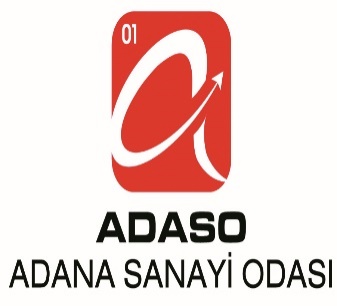 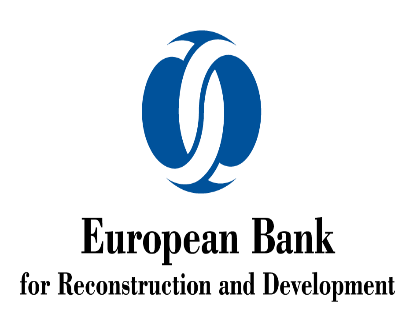 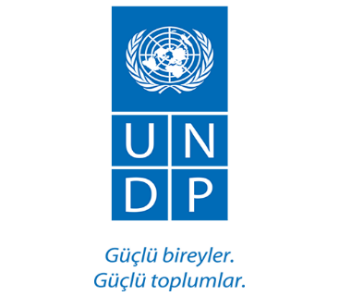 TECHNICAL ASSISTANCEFORESTABLISHMENT AND OPERATIONALIZATIONOFADANA VOCATIONAL TRAINING CENTRE PROJECTPROGRESS REPORT No: 3January – August2021Executive summaryThe overall objective of this initiative is to provide ADASO with high calibre technical assistance and consultancy services for the establishment and operationalization of Adana Vocational Training Centre. Once established; the Centre will both target the demand and supply side of local economy through well-established business model, a viable business plan and an impact and client-oriented service delivery. The Project document “Technical Assistance for the Establishment and Operationalization of Adana Vocational Training Centre” is signed by ADASO, UNDP and MoAF on 01.06.2019. UNDP-EBRD Financing Agreement was signed on 3 March 2020. First payment of 60.000 Euro as Advance received by UNDP on 19 May 2020. As of 19th May 2020 project became operational and UNDP has initiated project activities. The duration of the project is 18 months.First Project Steering Committee Meeting was realized within the scope of the Project on 27th October 2020 with participation of members from Ministry of Foreign Affairs, Presidency of Strategy and Budget, Adana Chamber of Industry, European Bank for Restructuring and Development and United Nations Development Programme Turkey Country Office. The Project duration has been extended for an extra 9 months from 30 November 2020 to 31 August 2021 without an additional cost demand and without an increase in the budget within the common consent / approval of all institutions and organizations participating in the PSC Meeting. Following the PSC Meeting, technical meetings were conducted with implementing partner on planning/coordination and implementation of the remaining project activities. Technical discussions regarding the IT system, curriculum and cooperation strategy were put in place in order to determine the administrative issues; upcoming stages of planned work and content design. Furthermore, the technical discussion on the project implementation was discussed with the donor. In the period between January 2021 and August 2021, two foundational design reports were developed which formed the basis of the Project plan and determined the future strategies, namely, “AVTC Project Conceptual Design Report” and “AVTC Business Operations Plan Report”. In partnership with the "Response and Resilience to the Covid-19 Crisis" and "Establishment and Operationalization of Adana Vocational Training Center" Projects, virtual capacity building training series were conducted towards vocational high school teachers whith contribution of different stakeholders and thanks to the synergy among the projects. In cooperation with the General Directorate of Development Agencies, the EBRD, the Japanese Ministry of Foreign Affairs and the Adana Chamber of Industry, trainings in many different aspects, from digital trends to innovation culture, were accomplished. In order to support the technical aspects of the project and achieve excellent quality and calibre in the implementation stages, three consultants have been mobilized towards various spheres touched by the Project including IT Conceptual Design, Learning Management System (LMS) and Pilot Blended Vocational Education Trainings of AVTC. As a result of successful collaboration of the consultants with Project team and partners, three pilot vocational trainings were conducted towards the selected vocational high school students of Adana in the fields of Welding Training, Electric Arc Training and CNC (Turning and Milling) Training and in order to provide job opportunities in the future, students’ performance in the pilot trainings were evaluated according to their exam results and shared with local companies. Considering, the amelioration of the Covid-19 Pandemic, frequent field vists were realized by Project team to the Project implementation area in order to prset the Project reports to implementing partner, get their feedback, to discuss the physical infrastructure, determine the content of the trainings, design the roadmap of the pilot trainings and realize various coordination and collaboration meetings with stakeholders regarding the progress of the Project.Considering the evolvement of the situation according to Covid-19 Crisis, in the upcoming period series of physical meetings and events are planned to be held with the best practice models supported by the donor as well as all related national and international partners. If the crisis will continue on, the planned events will take place virtually and the provision of awareness raising and knowledge enhancement of all parties will be actualized in a more sturdy way.As the proposed inclusive business model is a unique working area with the potential of scalability and replicability, the visibility of both the Project strategy and Centre will be ensured through awareness-raising activities and developed communication strategies. In this context, capacity development programs, technical study tours and dedicated awareness raising programmes will be designed for the upcoming stages of the Project.In the upcoming period, it is planned to customize the VET modules  of the prioritized training themes to be delivered by the Centre. In line with the profile of the local Syrian population and host community members, customazation of (i) Basic Life Skills (BLS) Training Module and (ii) Working Life in Turkey Training Module will be realized.Background InformationAccording to the Directorate General of Migration Management as of January 2021, Turkey hosts the largest refugee population in the world and has demonstrated strong national ownership of the response. The Government of Turkey provides a rights-based legal framework through the Temporary Protection Regulation, which offers access to education, health care, employment and social security to Syrians. According to the Government of Turkey, it spent 35+ billion USD in response to the Syria crisis since the onset of the crisis. The response provided in Turkey is increasingly focusing on a longer-term development and resilience-based approach- complementing the humanitarian response.A comprehensive needs assessment has been conducted by the Government to identify the needs of the Syrians under temporary protection as well as the local authorities in the host communities which will be the basis of the allocation and disbursement of donor funding, mainly the financial support expedited from the EU. This assessment addressed the following areas: (i) basic public services (education and health); (ii) social development, protection and cohesion; (iii) livelihoods and employability and (iv) municipal services and urban infrastructures.These assessments usually highlight the relatively low skills levels among Syrians under Temporary Protection, which significantly overlap with the skills of the host communities, mainly those in the border provinces that are highly populated with Syrians under temporary protection. This points to a possible risk of high-competition among two communities, particularly for low-skilled jobs (including women) and an increase of tensions between the two communities.Leveraging on UNDP’s long-lasting thematic experience and know-how on local socio-economic development accumulated in Southeast Anatolia Region of Turkey, in the context of Syrian crisis response, UNDP facilitated establishment and operationalization of a Vocational Training Centre in Gaziantep (aka GSO MEM) in collaboration with Gaziantep Chamber of Industry in 2016 and 2017. Experience in income generation and occupational capability development interventions revealed the fact that, the VET programmes for Syrians can only be influential for income generation, if linkages with the demand side of the local economy (i.e. SMEs) are well established and sustained through effective and systemized placement and matching services. In this sense, the overall objective of this project is to provide ADASO with high calibre technical assistance and consultancy services for the establishment and operationalization of Adana Vocational Training Centre. In this framework, the present initiative aims at providing vocational training programmes for the specific requirements of the SMEs which benefit from the services of the SME capability centres on the one hand and design an integrated business model that would connect this VET Centre with the other complementary initiatives in the province/region. In addition, within the scope of the present initiative, matching and placement services will focus between the SMEs benefitting from the services of the SME capability centres and the trainees/graduates of Adana VET Centre.The Project aims to contribute to the overall national strategies on qualified labor force and quality vocational training education. The Project also aims to contribute specifically  to the following SDG targets:4.3 By 2030, ensure equal access for all women and men to affordable and quality technical, vocational and tertiary education, including university.4.4 By 2030, substantially increase the number of youth and adults who have relevant skills, including technical and vocational skills, for employment, decent jobs and entrepreneurship.8.5 By 2030, achieve full and productive employment and decent work for all women and men, including for young people and persons with disabilities, and equal pay for work of equal value.Progress Review Output 1:  Providing Adana Chamber of Industry (ADASO) with high calibre technical assistance and consultancy services for the establishment and operationalization of Adana Vocational Training Centre.Procurement and/or Distribution of Support Materials/Reports :Following the I PSC Meeting where the content of the  “AVTC Project Business Operations Plan Report” has been discussed elaborately and approved by all Project parties, the related report in which the detailed information was shared regarding the Business Operations Plan of the Adana Vocational Training Centre under the headings of ADASO Vocational Technical Training Centre - MEM 4.0, A multi-stakeholder Vocational Training Collaboration Platform, Social Enterprise Company, The Golden Ratio, Strategy and General Framework of the Model, Method – Overall Progress of the System, Physical Infrastructure, Task Stakeholders, Complementary Institutions, Business Development Stakeholders, Non-Vocational Virtual Opening Areas, Organizational Structure, Corporate Development Strategies, Strategic Plan and Starting Point, Business Development and Sustainability, Marketing Plan, Risk Management and etc.was finalized and shared with the stakeholders for the planning of next implementation actions accordingly. Similarly, “AVTC Project Conceptual Design Report” in which the the AVTC-LMS Project Description has elaborately been detailed out by spectacularly concentrating on learning management, curriculum system, file server, quality control, certification tracking system and etc; Conceptual System Design has been shared by mentioning the actors and requirements of the platform, data provider entities, cloud system infrastructure, platform development methodology, platform model screen layouts and etc in addition to the information related to LMS Platform Development Process; Conceptual Database Design and many more technical issues was developed in accordance with the requirements of the business strategy and shared with Project partners for their kind consideration in the design of the virtual platform.In addition to the finalization of the initially planned reports and design strategies, Terms of References prepared for other required consultancies to complete the second and third work package and related procurement process is finalized. In this context, first of all, a technical consultant has been mobilised in order to receive Consultancy Service for IT System Simulation of Pilot Blended Vocational Training for Adana Vocational Training Center – Learning Management System (AVTC-LMS). As the main duty of him, the consultancy on pilot semi-working software prototype for Adana Vocational Training Center – Learning Management System (AVTC-LMS) IT Conceptual Design has been ensured by the concultant. As the major output of this consultancy services, ADDIE Development Process Document has been developed within the scope of AVTC-LMS Prototype Phase 1 which includes but not limited to AVTC-LMS Project Description, ADDIE Training Strucure, ADDIE Simulation Prototype, ADDIE Instructional Design Model & Platform and etc. Various consultation meetings were realized with the Project implementing partner in order to discuss the usability of the related pilot platform and adapt it into the requirements of the related Centre. As a result of the related report and the consultation meetings, it was ensured that the implementing partner has full awareness and instructions on the utilization and conformation of the related platform. Similarly, another consultancy service has also been received from Learning Management System (LMS) Senior Advisor towards the development of training contents, software applications and exams in line with the needs of the industry, conceptual design and project management for the development of technological infrastructure and creation of blended learning solutions within the scope of related  Project.Finally, consultancy service was received in order to Conduct Pilot Blended Vocational Education Trainings for Adana Vocational Training Center. Under the framework of this Consultancy Service, it has been ensured that the content was developed in coordination with Project mplementation partner, students have been selected from Vocational High Schools of Adana and 3 Pilot Blended Vocational Education Trainings were conducted towards the selected students in the fields of Welding Training, Electric Arc Training and CNC (Turning and Milling) Training and in order to provide job opportunities in the future, students’ performance in the pilot trainings were evaluated according to their exam results and shared with local companies. AVTC Project Pilot Trainings  Curriculum and Module Development Meetings played a huge role for the successful completion of the related pilot trainings as in the related consultation meetings, the purpose and importance of the the related trainings; the goal of creating widespread impact, added and unique value; the scope and plan of the welding trainings, the prescribed calendar for the trainings; the requirements for the trainings, the importance of training the trainers and training environments were evaluated and the discussiosn and comments / suggestions were considered while determining future steps. AVTC Project Business Operations Plan has been utilized for the design of each trainings which lasted for approximately two weeks and theoretical lessons were given in a virtual way, while practical courses took place physically in ADASO. 15 students have been enrolled into Pilot Welding and CNC (Turning and Milling) Training, while the number of trainees was 10. Following the delivery of the pilot trainings and evaluation of traines’ success level, it has been ensured to enroll the successful students into vocational qualification exam in order to provide an employment opportunity according to needs of the sector. Providing Technical Assistance: Technical Meetings were conducted with the implementing partner, donor and all related stakeholders in order to discuss the business model and business operations plan, possible partnerships, content and timing of the planned trainings, expectations from the consultants and the reports to be developed, the content of the strategy document to be prepared and etc. Throught the mentioned period, coordination meetings were also realized with Ministry of Education and Gaziantep Chamber of Industry in order to set a light to the new cooperation possibililties, get advantage from already existing inititatives and become acquainted with the precious experiences and know-how of the related institutions according to what necessary measure will be taken in the future steps of the Project. In addition to technical meetings, various field missions were also realized to Project area in order to present the developed reports and strategy documents to implementing partner and get their feedbacks; to visit the schools where practical trainings will be held, to realize site visit to the ADASO VTC construction area to discuss the physical infrastructures; to evaluate the content and method of Pilot Vocational Trainings; to determine the roadmap of other potential trainings and to clarify other project topics and titles for planning the next implementation actions. In order to maintain coordination with the Project stakeholders, AVTC Project Current Situation Assessment and Communication Meetings were aslo realized in a frequent way through which the competency development activities and communication plan has been negotiated with the implementing partner, opinions & suggestions were taken, action stages have been evaluated and calendar for visibility activities have been established.  In addition, through the consultation with other UNDP Project Teams, a synergy has been established among Portfolios and Projects and mutual cooperation was achieved on similar application areas. As the result of these meetings, in partnership with the "Response and Resilience to the Covid-19 Crisis" and "Establishment and Operationalization of Adana Vocational Training Center" Projects, virtual capacity building training series were conducted towards vocational high school teachers whith contribution of different stakeholders and thanks to the synergy among the projects. In cooperation with the General Directorate of Development Agencies, the EBRD, the Japanese Ministry of Foreign Affairs and the Adana Chamber of Industry, trainings in many different aspects, from digital trends to innovation culture, were accomplished of which the details are shared at below: “Creating Creativity and Innovation Culture” Training (02.04.2021): In the related training, idea, creativity and innovation concept, creative individual types, basic concepts related to innovation, behaviors of creative people, creative process, creativity in education, design-oriented thinking and other related topics are examined in detail.“Integration of Educational Institutions to Sustainable Development Goals” Training (06.04.2021): In related training, the 1972 Limits of Growth Report, the 1972 Human Environment Declaration, the 1987 Common Future Report, the Millennium Development Goals, the Sustainable Development Goals, the relationship of vocational and technical education to sustainable development, global risks in the context of sustainable development, the integration of sustainable development goals into course subjects and other contents are shared with the target audience in detail.“Entrepreneurship Culture” Training (09.04.2021): In related training, all subjects that constitute the main concepts related to entrepreneurship which includes but not limited to concept of entrepreneurship, factors affecting entrepreneurship, entrepreneurship process, first steps of lean enterprise, business model canvas, north star metrics, mindset, value proposition, customer segments, interface and customer experience, channel types and phases, relationship categories, key partnerships and sources of motivation , revenue stream categories, cost stream and etc. were conveyed to the target audience.“Digital Trends” Training (13.04.2021): In the related training, comprehensive information was shared with the target audience within the framework of important issues under the headings of Basic concepts for digitalization, industry 4.0 concept and historical process, smart production, internet of objects, cloud computing, virtual and transferred reality, artificial intelligence, block chain, 3d printing technology, digital transformation, value chain, the impact potential of digital technologies in the production process, mckinsey report, technological progress trends, new professions and future workforce, production and consumption relationship, covid-19 and digital transformation, youth unemployment and job deficitContribution to Gender EqualityThe project has adopted a GEWE perspective from the very start by making the desk research with gender mainstreaming approach and developing strategies  for the benefit of women. Both Fact Finding and Inception Reports outline Alternate Business Models, and the Business and Operations Plan through gender mainstreaming perspective. In the related report the facts and current situation of women living in the project region have been thoroughly analyzed through socio-economic investigations. Business strategy of the Centre has been designed in such a way that the VET Centre will principally benefit women living in Project area and increase their access to skills formation and labor market. Throughout the meantime, local infrastructures have been supported in such a way to provide VET programs for women via provision of  necessary tools and competencies and a dedicated VET Program has been designed and implemented with major participation of women, placement and matching strategies have been developed for employability of women in local economies. In this respect, in the upcoming period, the project will produce several knowledge products including training materials and toolkits/knowledge tools on VET modules, sectoral and field level analyses through following gender mainstreaming approach.In addition to the inception report, the communication and training materials have also been developed in a gender responsive way to contribute to women’s employment. It should also be mentioned that the partnership structure at this related project has been developed in a way that it would vary from very basic initiatives such as co-organization of a project event to a more complex initiative that would lead to a structural change in the local service provision to Syrian and host community women such as skills development, access to markets etc. Due to this even though concrete gender responsive activity has not been done yet with the partner, the policies/regulations of Project stakeholers and their internal processes are being improved through following gender mainstreaming approach at each level of project implementation and mainly the awareness raising has been achieved.Project Risks and IssuesUpdated project risks and actions  (please highlight new risks in addition to what was already stated in your ProDoc)Updated project issues and actionsMonitoring ArrangementsAs the main monitoring action, various coordination and consultation meetings were realized with Project stakeholders to ensure that the project is being implemented within the planned strategies and in a designed time period. In addition, interim progress reports and documents were also developed and shared with Project partners and the next steps were determined based on their suggestions and opinions. In addition, the list of students of pilot vocational trainings have clearly been listed, the evaluations of the results of the related trainings have elaborately been made and monitoring and evaluation strategey was determined towards the job placement activity.Lessons LearnedCovid-19 Pandemic inevitably affected the project implementation, the main lessons learnt in the past period foundationally include the pre-caution that should be taken towards similar uncontrollable incidents and transferring the key Project activities/trainings/meetings into digital environment which has been successfully done during the reporting period.Co-working more on designing gender-specific activities with Gender Advisor to develop gender responsive outputs could also be mentioned as a suggestion for the upcoming period.Conclusions and Way ForwardCosnidering that the pilot vocational trainings were finalized successfully and through maintaining the initially determined strategy of AVTC Business Operations Plan, as the next step, it is planned to concentrate on VOC Test Centre Certification at a high scale and accomplish the accreditation process.In addition, capacity development and dedicated awareness raising programmes will also take place in the upcoming period together with the studies on certifications and accreditations. For all of these activities, close coordination will be followed up with project partner, donor and and all related stakeholders to ensure that steady communication is maintained. As mentioned, consultancy services will be provided to assure that the Project is being implemented at a high quality under the framework of its objective and targets. Finally, it is planned to reflect the training content to a digital way and transform the whole curriculum into the virtual platform.No revision is predicted to the project plans for the upcoming reporting period at this stage and there is no funding gap and resource requirement.Visibility and Communication ArrangementsThe European Bank for Reconstraction and Development  (EBRD) contributions to the Project will be highlighted through the most effective and efficient communications methods and channels at country level focusing on EBRD’s strong interest on supporting the  achievement of security for therefugees and host community in the field. An additional priority will be reporting on human interest stories, which aim at highlighting and connecting the implications of UNDP’s and Adana Chamber of Industry (ADASO) work and the contribution of the EBRD’s with the impact on people and communities. The Country Office will ensure close coordination with the related stakeholders in Turkey, which is particularly important for this specific operation with sensitivity in communication. High-level visibility actions, involving the EBRD and partners at all levels, will be carried out at critical junctures.Meanwhile, it has been ensured to communicate the project achievements and accomplishments via social media channels, UNDP Website, press release and official news. However, regarding the overall Project and Center communication/visibility, awareness raising activities are planned to be realised in the upcoming stages in accordance with the Guidelines of EBRD and ADASO with reference to Project  Communication and Visibility Strategy/Plan.  Project SaffFinancial Status and Budgetary RevisionsAnnexesAVTC Project Business Operations Plan Report AVTC Project Conceptual Design Report  ADDIE Development Process DocumentAVTC Capacity Development Trainings Summary ReportAVTC Pilot Vocational Trainings Evaluation Documents AVTC Progress Report No: 2Reporting Period01st January 2021 – 23rd August 2021DonorEuropean Bank for Reconstraction and Development Country TurkeyProject TitleTechnical Assistance for the Establishment and Operationalization of Adana Vocational Training CentreProject LocationsAdana/TurkeyProject ID(Atlas Award ID)Outputs(Atlas Project ID and Description)  CPD Outputs00121250 GEN200127364Output: Providing Adana Chamber of Industry (ADASO) with high calibre technical assistance and consultancy services for the establishment and operationalization of Adana Vocational Training Centre. (Project Number: 00127364)Output 1.4 Sustainable job opportunities created for displaced populations and host communitiesImplementing Partner(s)Adana Chamber of Industry Project Start DateProject start date is 3rd March 2020, the date when the ProDoc was signed by all the relevant signatories.Project End Date31st August 2021 Total resources required334.448,00 USDRevenue receivedRegular				   USDOtherDonor		               334,448  USDTrust Fund Cost Sharing	                  USDThematic Trust Fund C/S                   USDSpecial Activities		                  USDEU funding		                  USDTotal			                334,448 USDUNDP Contact Person Mustafa Ali YurdupakPortfolio Manager (ISG-PPI)UNDP TurkeyEmail: mustafa.yurdupak@undp.orgTel.: +90 312 454 10 64Indicator Based Performance AssessmentIndicator Based Performance AssessmentIndicator Based Performance AssessmentIndicator Based Performance AssessmentIndicator Based Performance AssessmentIndicator Based Performance AssessmentIndicator Based Performance AssessmentIndicator Based Performance AssessmentIndicator Based Performance AssessmentEXPECTED OUTPUTS OUTPUT INDICATORSDATA SOURCETARGETSTARGETSTARGETSCOMPLETEDCOMPLETEDCOMPLETEDEXPECTED OUTPUTS OUTPUT INDICATORSDATA SOURCE20192020Total20202021TotalOutput #1: Adana VET Centre Operationalized# of assessments on job creation and labour absorption capacities of the local economies assessed thoroughly1.1. Stakeholder Mapping Report303303Output #1: Adana VET Centre Operationalized# of assessments on job creation and labour absorption capacities of the local economies assessed thoroughly1.2. Demand and Supply Side Labour Market Assessment Report303303Output #1: Adana VET Centre Operationalized# of assessments on job creation and labour absorption capacities of the local economies assessed thoroughly1.3. Sector Specific Labour Absorption Capacity Assessment Report303303Output #1: Adana VET Centre Operationalized# of business models of Adana VET Centre conceptualized to better serve to the needs of the local community, SuTPs and local economic actors2.1. Business Model and Business Plan of the Centre101101Output #1: Adana VET Centre Operationalized# of business models of Adana VET Centre conceptualized to better serve to the needs of the local community, SuTPs and local economic actors2.2. Governance Structure of the Centre of the Centre 101101Output #1: Adana VET Centre Operationalized# of business models of Adana VET Centre conceptualized to better serve to the needs of the local community, SuTPs and local economic actors2.3. Placement and Matching Strategy of the Centre101101Output #1: Adana VET Centre Operationalized# of business models of Adana VET Centre conceptualized to better serve to the needs of the local community, SuTPs and local economic actors2.4. Communication, Visibility and Outreach Strategy of the Centre101101Output #1: Adana VET Centre Operationalized# of business models of Adana VET Centre conceptualized to better serve to the needs of the local community, SuTPs and local economic actors2.5. Performance Evaluation, M&E and Impact Assessment Framework101101Output #1: Adana VET Centre Operationalized# of business models of Adana VET Centre conceptualized to better serve to the needs of the local community, SuTPs and local economic actors2.6. Sustainability Strategy of the Centre101101Output #1: Adana VET Centre Operationalized# of business models of Adana VET Centre conceptualized to better serve to the needs of the local community, SuTPs and local economic actors2.7. Concept Note on Physical Design Principles for the VET Centre101101Output #1: Adana VET Centre Operationalized# of targeted VET modules designed, refined and developed3.1. VET Modules for Prioritized Training Themes (approx. 5)505033Output #1: Adana VET Centre Operationalized# of targeted VET modules designed, refined and developed3.2. Customized/updated VET Modules (approx. 10)5510000Output #1: Adana VET Centre Operationalized# of targeted VET modules designed, refined and developed3.3. Customized/updated Basic Life Skills (BLS) Training Module.101000Output #1: Adana VET Centre Operationalized# of targeted VET modules designed, refined and developed3.4. Working Life in Turkey Training Module101000Output #1: Adana VET Centre Operationalized# of targeted VET modules designed, refined and developed3.5. Training of Trainers Programmes112044Output #1: Adana VET Centre Operationalized# of capacity development programs, technical study tours and dedicated awareness raising programmes 4.1. Institutional Capability Assessment Report for ADASO101000Output #1: Adana VET Centre Operationalized# of capacity development programs, technical study tours and dedicated awareness raising programmes 4.2. Institutional Capability Development Programmes for ADASO213022Output #1: Adana VET Centre Operationalized# of capacity development programs, technical study tours and dedicated awareness raising programmes 4.3. Technical study tours to national/international best practice VET Centres (max. 2) 112000Output #1: Adana VET Centre Operationalized# of capacity development programs, technical study tours and dedicated awareness raising programmes 4.4. Dedicated training/awareness raising programmes (max. 3)123000Output #1: Adana VET Centre Operationalized# of certifications / accreditations 5.1. VOC Test Centre Certification 011000Output #1: Adana VET Centre Operationalized# of certifications / accreditations 5.2. Quality Certification for VET Centre011000TypeDate IdentifiedDescriptionComment or Management ResponseCritical FlagEconomic/Social05/2020Lack of interest from the final beneficiaries in participating to the Project activitiesDesign and conduct of intensive advocacy and dissemination activities targeting the final beneficiaries of the ProjectImpact:5Probability: 2Institutional05/2020Lack of interest from the local stakeholders in participating to the execution of the Project activities at the local levelDesign and conduct of intensive advocacy and dissemination activities targeting the local stakeholdersImpact:5Probability: 2Environmental05/2020Delay in the implementation of project activites due to the emergency of Global Coronovirus PandemicDesign and conduct of relevant project activities in a virtual way and maintaining the overall project flowImpact:5Probability:5TypeDate IdentifiedDescriptionSolution DateComment or Management ResponseSolution FlagOperational31/12/2019The transfer of project fund has been delayedMay 2020Project Activities were delayed and Finance Unit took the relevant legal actions to solve the issueSolved /CompletedStaffingStaffingName of ExpertJob TitleMustafa Ali Yurdupak Portfolio Manager (Public  Policies and Inequalities)Shams AlakbarovaProject Implementation Support Junior ExpertCeyda AlpayHead of Experimentation UNDP Accelerator LabsGuray BalabanCivil Works Procurement & Contracts OfficerEmrah DoganProgramme Finance AdministratorArzu KaraaslanLocal Socio-Economic Development Projects ManagerPelin RodopluPortfolio Manager (Competiveness, Economic Growth)Muhyettin SirerLocal Socio-Economic Projects Cluster LeadPhilippe ClercResilience Development AdvisorTugce Topaloglu DikbasProject AssociateEvrim Esen UygunField Co-ordinatorBurak EldemPortfolio AdministratorNur AkıncıCommunication AssociateOldes CokduLMS Concept Design IT ConsultantMurat Gurkan GulcanVocational Training Senior AdvisorAdnan AkkurtPilot Blended Vocational Education Training ConsultantGunduz GuldamlasıLearning Management System (LMS) Senior AdvisorAll Components Planned BudgetPlanned BudgetPlanned BudgetRevised Budged (Realised for 2020)Revised Budged (Realised for 2020)Revised Budged (Realised for 2020)Budget Code and Description2019 ($)2020 ($)Total ($)2020 ($)2021 ($)Total ($)71400 Service Contracts17,30434,60951,91329,24622,66751,91371300 Short Term Consultants 26,53353,06679,59911,01968,58079,59971600 Travel (Per Diems)9,01218,02327,035027,03527,03571600 Travel6,08512,17018,255018,25518,25572100 Contractual Services – Companies24,55949,11773,67646673,21073,67672200 Equipment and Furniture00000074200 Publications6,13212,26318,395018,39518,39574525 Consumables and Utilities00000074598 Direct Project Costing 13,60127,20240,803040,80340,803a. Total Direct Eligible Cost103,225206,450309,67440,731268,945309,676b. Total Indirect Eligible Cost (GMS) (%8)8,25816,51624,7742,67921,51624,774c. Total Eligible Cost (a+b) 111,483222,966334,44843,410290,461334,448